Program:Exkurze ve společnosti EXCALIBUR ARMY spol. s r.o., ŠternberkZahájení a schválení programuKontrola plnění usneseníInformace ze zasedání Zastupitelstva Olomouckého krajeVyjádření ředitele Krajského úřadu Olomouckého kraje k zápisům z provedených kontrolInformace o kontrolní činnosti kontrolního výboruNávrhy na kontrolní činnost kontrolního výboruRůznéZávěr Zápis:Exkurze ve společnosti EXCALIBUR ARMY spol. s r.o., ŠternberkProgram výjezdního zasedání kontrolního výboru byl zahájen exkurzí ve společnosti EXCALIBUR ARMY spol. s r.o. ve Šternberku. Výrobní ředitel uvedené společnosti představil společnost, její výrobní program a začlenění v rámci holdingu CZECHOSLOVAK GROUP. Jedná se o přední českou společnost, která vyrábí a obchoduje v oblasti vojenského materiálu. Zaměstnává přes 500 lidí v Olomouckém a Pardubickém kraji a pravidelně dosahujeme ročních obratů přes 2 miliardy korun. Součástí exkurze byla prohlídka výrobní haly a praktická ukázka vojenského vozidla Patriot. Zahájení a schválení programuZasedání Kontrolního výboru ZOK zahájil a řídil předseda kontrolního výboru Ludvík Šulda, BBA. Předseda kontrolního výboru omluvil nepřítomnost garanta kontrolního výboru Mgr. Františka Jury a členů kontrolního výboru Ing. Vladimíra Holana a Zdeňka Šestořáda.  Předseda kontrolního výboru poděkoval Ing. Stanislavu Orságovi za zajištění exkurze ve společnosti EXCALIBUR ARMY spol. s r.o. 	Předseda kontrolního výboru seznámil členy kontrolního výboru s programem zasedání výboru. Členové kontrolního výboru neměli k programu žádné návrhy. Kontrolní výbor Zastupitelstva Olomouckého kraje schvaluje program 15.  výjezdního zasedání Kontrolního výboru Zastupitelstva Olomouckého kraje.  		Přítomno 12, pro 12, proti 0, zdržel se 0, nehlasoval 0. Návrh byl přijat.Kontrola plnění usneseníUVK/14/2/2019 - zápis z provedené kontroly plnění usnesení č. UR/26/42/2017 – Výběrové řízení na zajištění realizace veřejné zakázky – Sigmundova střední škola strojírenská Lutín – modernizace školních dílen jako centrum odborné přípravy – stavební část a vyjádření ředitele krajského úřadu k tomuto zápisu tvoří přílohu zápisu ze zasedání KVZOK ze dne 10. 9. 2019 a budou ZOK předloženy 16. 12. 2019. UVK/14/3/2019 - splněno, bližší informace v rámci bodu 4 programu zasedáníUVK/14/4/2019 - splněno, bližší informace v rámci bodu 5 programu zasedáníInformace ze zasedání Zastupitelstva Olomouckého krajePředseda kontrolního výboru informoval o bodech projednávaných na řádném zasedání Zastupitelstva Olomouckého kraje, které se uskutečnilo 13. 9. 2019.Zápis a usnesení ZOK ze dne 13. 9. 2019 jsou dostupné na webových stránkách Olomouckého kraje v sekci Zastupitelstvo. Vyjádření ředitele Krajského úřadu Olomouckého kraje k zápisům z provedených kontrol Předseda kontrolního výboru seznámil přítomné členy kontrolního výboru s vyjádřením ředitele Krajského úřadu Olomouckého kraje Ing. Lubomíra Baláše k zápisům z kontrol plnění usnesení Zastupitelstva Olomouckého kraje č.:UZ/9/28/2018 ze dne 26. 2. 2018 Žádost o poskytnutí individuální dotace v oblasti školství. UZ/10/34/2018 ze dne 23. 4. 2018 Program památkové péče v Olomouckém kraji 2018 – vyhodnocení, Římskokatolická farnost Uničov "Restaurování bočního oltáře Panny Marie Sedmibolestné farního kostela Nanebevzetí Panny Marie v Uničově". UZ/11/36/2018 ze dne 25. 6. 2018 Program na podporu sportu v Olomouckém kraji v roce 2018 – vyhodnocení dotačního titulu 3 Podpora reprezentantů ČR z Olomouckého kraje, B. D. - Moje jízda na vlnách. Projekt na podporu celoroční přípravy reprezentantky ČR v kanoistice. UZ/11/39/2018 ze dne 25. 6. 2018 Program na podporu aktivit v oblasti životního prostředí a zemědělství 2018 – vyhodnocení, Obnova veřejné zeleně v obci Vícov - lokalita pod kostelem. Ředitel krajského úřadu bere zápisy z provedených kontrol na vědomí a souhlasí s nimi.Kontrolní výbor bere na vědomí vyjádření ředitele KÚOK k zápisům z provedených kontrol plnění usnesení Zastupitelstva Olomouckého kraje č. UZ/9/28/2018 ze dne 26. 2. 2018 Žádost o poskytnutí individuální dotace v oblasti školství. UZ/10/34/2018 ze dne 23. 4. 2018 Program památkové péče v Olomouckém kraji 2018 – vyhodnocení, Římskokatolická farnost Uničov "Restaurování bočního oltáře Panny Marie Sedmibolestné farního kostela Nanebevzetí Panny Marie v Uničově". UZ/11/36/2018 ze dne 25. 6. 2018 Program na podporu sportu v Olomouckém kraji v roce 2018 – vyhodnocení dotačního titulu 3 Podpora reprezentantů ČR z Olomouckého kraje, B. D. - Moje jízda na vlnách. Projekt na podporu celoroční přípravy reprezentantky ČR v kanoistice. UZ/11/39/2018 ze dne 25. 6. 2018 Program na podporu aktivit v oblasti životního prostředí a zemědělství 2018 – vyhodnocení, Obnova veřejné zeleně v obci Vícov - lokalita pod kostelem. a ukládá předsedovi kontrolního výboru předložit zápis z provedených kontrol a vyjádření ředitele krajského úřadu v souladu se zákonem č. 129/2000 Sb., o krajích, ve znění pozdějších předpisů, Zastupitelstvu Olomouckého kraje. Přítomno 12, pro 12, proti 0, zdržel se 0, nehlasoval 0. Návrh byl přijat.Informace o kontrolní činnosti výboruPředseda kontrolního výboru podal informaci o kontrolách realizovaných v rámci plánované kontrolní činnosti výboru: Kontrola plnění usnesení č.:UR/42/6/2018 – Dotace z rozpočtu Olomouckého kraje na činnost, akce a projekty hasičů, spolků a pobočných spolků hasičů Olomouckého kraje 2018 – vyhodnocení III. Etapy – SDH Radslavice – akce a projekty pořádané SDH v roce 2018. Kontrolu provedla dne 3. 10. 2019 kontrolní skupina ve složení Ludvík Šulda, BBA, Ing. Vladimír Holan, Ing. Tomáš Müller, Ing. Bohumil Moudrý.Kontrolní zjištění: Nebyly shledány nedostatky.UR/42/38/2018 – Výběrové řízení na zajištění realizace veřejné zakázky – propagace v rámci projektu „FORTUNA liga“. Kontrolu provedla dne 14. 11. 2019 kontrolní skupina ve složení Ludvík Šulda, BBA, Ing. Vladimír Holan, Ing. Michal Tichý.Kontrolní zjištění: Nebyly shledány nedostatky.UR/46/55/2018 -  Výběrové řízení na zajištění realizace veřejné zakázky – poskytování služeb spojených s provozem a rozvojem systému „Digitální mapa veřejné správy – nástroje na tvorbu a údržbu ÚAP“. Kontrolu provedla dne 17. 10. 2019 kontrolní skupina ve složení Ludvík Šulda, BBA, Ing. Petr Mimra, Ing. Miroslav Marek.Kontrolní zjištění: Nebyly shledány nedostatky.UR/14/14/2017 ze dne 18. 4. 2017 Výběrové řízení na zajištění realizace veřejné zakázky „Nákup osobních vozidel“. Kontrolu provedla dne 30. 10. 2019 kontrolní skupina ve složení Ludvík Šulda, BBA, Ing. Stanislav Orság, Ing. Petr Lón, Ing. David Alt.Kontrolní zjištění: Nebyly shledány nedostatky.Kontrolní výbor schvaluje zápisy z provedených kontrol plnění usnesení č.:UR/42/6/2018 – Dotace z rozpočtu Olomouckého kraje na činnost, akce a projekty hasičů, spolků a pobočných spolků hasičů Olomouckého kraje 2018 – vyhodnocení III. Etapy – SDH Radslavice – akce a projekty pořádané SDH v roce 2018,UR/42/38/2018 – Výběrové řízení na zajištění realizace veřejné zakázky – propagace v rámci projektu „FORTUNA liga“,UR/46/55/2018 -  Výběrové řízení na zajištění realizace veřejné zakázky – poskytování služeb spojených s provozem a rozvojem systému „Digitální mapa veřejné správy – nástroje na tvorbu a údržbu ÚAP“.UR/14/14/2017 ze dne 18. 4. 2017 Výběrové řízení na zajištění realizace veřejné zakázky „Nákup osobních vozidel“. a ukládá předsedovi kontrolního výboru požádat ředitele krajského úřadu o vyjádření k zápisům z provedených kontrol.Přítomno 12, pro 12, proti 0, zdržel se 0, nehlasoval 0. Návrh byl přijat.Návrhy na kontrolní činnost výboruPředseda kontrolního výboru předložil návrh na realizaci níže uvedených kontrolních akcí.Kontrola plnění usnesení Zastupitelstva Olomouckého kraje č.:a) UZ/15/16/2019 Dotační program Olomouckého kraje Podpora výstavby, obnovy a vybavení dětských dopravních hřišť 2019 – vyhodnocení, Vybudování zázemí dětského dopravního hřiště v Prostějověb) UZ/15/57/2019 Program obnovy venkova Olomouckého kraje 2019 – vyhodnocení, Dotační titul 1 – Podpora budování a obnova infrastruktury obce – Rekonstrukce a oprava veřejného osvětlení a veřejného rozhlasu v obci Slatinkyc) UZ/11/64/2018 Fond na podporu výstavby a obnovy vodohospodářské infrastruktury na území Olomouckého kraje 2018 – vyhodnocení, Vybudování kanalizace a ČOV SeloutkyKontrolní výbor schvaluje provedení kontrol plnění usnesení Zastupitelstva Olomouckého kraje č.:UZ/15/16/2019 Dotační program Olomouckého kraje Podpora výstavby, obnovy a vybavení dětských dopravních hřišť 2019 – vyhodnocení, Vybudování zázemí dětského dopravního hřiště v Prostějově. Kontrolu provede kontrolní skupina ve složení Ludvík Šulda BBA, Ing. David Alt, Dis, Ing. Jana Goláňová, Ing. Bohumil Moudrý.UZ/15/57/2019 Program obnovy venkova Olomouckého kraje 2019 – vyhodnocení, Dotační titul 1 – Podpora budování a obnova infrastruktury obce – Rekonstrukce a oprava veřejného osvětlení a veřejného rozhlasu v obci Slatinky. Kontrolu provede kontrolní skupina ve složení Ludvík Šulda BBA, Ing. Miroslav Marek, Ing. Tomáš Dostal.UZ/11/64/2018 Fond na podporu výstavby a obnovy vodohospodářské infrastruktury na území Olomouckého kraje 2018 – vyhodnocení, Vybudování kanalizace a ČOV Seloutky. Kontrolu provede kontrolní skupina ve složení Ludvík Šulda BBA, Ing. Michal Tichý, Ing. Tomáš Müller.Přítomno 12, pro 12, proti 0, zdržel se 0, nehlasoval 0. Návrh byl přijat.RůznéPředseda kontrolního výboru uvedl, že na únorové zasedání kontrolního výboru bude pozvána ředitelka KIDSOK. Pozvání ředitelky KIDSOK na zasedání kontrolního výboru dne 10. 9. 2019 bylo projednáno na zasedání kontrolního výboru 18. 6. 2019. Z důvodu pracovní zaneprázdněnosti se ředitelka omluvila ze zasedání kontrolního výboru dne 10. 9. 2019 a její návštěva byla přesunuta na únorové zasedání KV ZOK.Zasedání kontrolního výboru v roce 2020 se uskuteční v těchto termínech:11. 2. 2020, 9. 6. 2020 a 18. 8. 2020 vždy ve 14.00 hodin. ZávěrPředseda kontrolního výboru poděkoval členům za práci pro kontrolní výbor a popřál všem krásné a klidné Vánoce a úspěšný rok 2020. Příští zasedání kontrolního výboru se uskuteční dne 11. 2. 2020, ve 14:00 hodin.  V Olomouci dne 10. 12. 2019……………………………….Ludvík Šulda, BBA předseda výboruPřílohy: Příloha 1Zápis o kontrole plnění usnesení č. UZ/9/28/2018 ze dne 26. 2. 2018 Žádost o poskytnutí individuální dotace v oblasti školství 													          (strana 7)Příloha 2Zápis o kontrole plnění usnesení č. UZ/10/34/2018 ze dne 23. 4. 2018 Program památkové péče v Olomouckém kraji 2018 – vyhodnocení, Římskokatolická farnost Uničov "Restaurování bočního oltáře Panny Marie Sedmibolestné farního kostela Nanebevzetí Panny Marie v Uničově".  													          (strana 8)Příloha 3Zápis o kontrole plnění usnesení č. UZ/11/36/2018 ze dne 25. 6. 2018 Program na podporu sportu v Olomouckém kraji v roce 2018 – vyhodnocení dotačního titulu 3 Podpora reprezentantů ČR z Olomouckého kraje, B. D. - Moje jízda na vlnách. Projekt na podporu celoroční přípravy reprezentantky ČR v kanoistice.  													          (strana 9)Příloha 4Zápis o kontrole plnění usnesení č. UZ/11/39/2018 ze dne 25. 6. 2018 Program na podporu aktivit v oblasti životního prostředí a zemědělství 2018 – vyhodnocení, Obnova veřejné zeleně v obci Vícov - lokalita pod kostelem.  													        (strana 10)Příloha 5Vyjádření ředitele krajského úřadu k zápisu z provedené kontroly plnění usnesení uvedené v příloze č. 1 - 4                                                                      (strana 11 - 12)Další přílohy:Prezenční listinaUsnesení kontrolního výboru ZápisO provedené kontrole plnění usnesení ZOK č. UZ/9/28/2018 ze dne 26. 2. 2018 - Žádost o poskytnutí individuální dotace v oblasti školství – Univerzita Palackého.Složení kontrolní skupiny:  	            -    Ludvík Šulda, BBAIng. David AltIng. Stanislav Orság	Za kontrolovaný odbor: Mgr. Miroslav Gajdůšek, MBA, vedoucí odboru školství a  mládežeDatum provedení kontroly: 24. 7. 2019Předmět kontrolyKontrola plnění usnesení ZOK č. UZ/9/28/2018 ze dne 26. 2. 2018 - Žádost 
o poskytnutí individuální dotace v oblasti školství – Univerzita Palackého.Dne 25. 1. 2018 byla doručena na Krajský úřad Olomouckého kraje žádost 
o individuální dotaci v oblasti školství žadatelem Univerzita Palackého v Olomouci. 
Ta žádala o finanční dotaci ve výši 800 000 Kč na krytí výdajů spojených s realizací mezinárodní konference pod názvem „Times Higher Education Research Excellence Summit“, a doprovodných aktivit, která se uskutečnila ve dnech 24. až 26. dubna 2018 na Univerzitě Palackého v Olomouci. Dotace měla být použita na - osobní výdaje (mzdy, odměny - DPP a DPČ a stipendia pracovníků a studentů pověřených přípravou a realizací projektu); služby spojené s propagací, grafikou, tiskem, technickým zajištěním konference, zajištěním doprovodného programu; služby spojené s dopravou a ubytováním účastníků; nákup materiálu a drobného hmotného majetku spojeného s realizací projektu, s propagací, technickým zajištěním konference, zajištěním doprovodného programu. Podle žádosti o dotaci měly být celkové náklady projektu 6 700 000 Kč, z vlastních zdrojů Univerzity Palackého mělo jít 2 900 000 Kč a z jiných zdrojů 3 000 000 Kč (2 500 000,- MŠMT, Olomoucký kraj 800 000,- Kč a Statutární město Olomouc 500 000,- Kč).Žádost byla projednána na zasedání Zastupitelstva Olomouckého kraje dne 
26. 2. 2018 a bylo schváleno její poskytnutí a uzavření veřejnoprávní smlouvy. Samotná smlouva byla podepsána 19. 3. 2018.Kontrola vyúčtování dotace byla provedena 10. 7. 2018 se závěrem, že odpovídá obsahovému vymezení stanovenému ve smlouvě. Konečná náklady na akci byly 11 416 442,96 Kč, z toho dotace MŠMT ČR činila 2 515 165,17 Kč, Statutárního města Olomouc 233 997,70, Olomouckého kraje 800 000,- Kč, sponzoring Komerční banky, a.s. byl 297 520,66 Kč a vlastní vklad Univerzity Palackého byl 7 569 759,43 Kč. Návrhy na opatřeníKontrolní skupina provedla kontrolu všech předložených dokumentů vč. podrobného vyúčtování akce a závěrečné zprávy a neshledala v rámci kontroly žádné nedostatky.V Olomouci dne 24. 7. 2019ZápisO provedené kontrole plnění usnesení ZOK č. UZ/10/34/2018 ze dne 23. 4. 2018 - Program památkové péče v Olomouckém kraji 2018 – vyhodnocení, Římskokatolická farnost Uničov "Restaurování bočního oltáře Panny Marie Sedmibolestné farního kostela Nanebevzetí Panny Marie v Uničově".Složení kontrolní skupiny:  	            -    Ludvík Šulda, BBAIng. Jana GoláňováIng. Petr LónPhDr. Petr Sokol, Ph.D.	Za kontrolovaný odbor: RNDr. Bc. Iveta Tichá, vedoucí odboru sportu, kultury 
a památkové péčeDatum provedení kontroly: 2. 9. 2019Předmět kontrolyKontrola plnění usnesení ZOK č. UZ/10/34/2018 ze dne 23. 4. 2018 - Program památkové péče v Olomouckém kraji 2018 – vyhodnocení, Římskokatolická farnost Uničov "Restaurování bočního oltáře Panny Marie Sedmibolestné farního kostela Nanebevzetí Panny Marie v Uničově".Dne 6. 2. 2018 podala Římskokatolická farnost Uničov žádost o dotaci v rámci Programu památkové péče v Olomouckém kraji 2018 na dotační titul Obnova kulturních památek. Dotace byla žádána na ”restaurování bočního oltáře Panny Marie Sedmibolestné farního kostela Nanebevzetí Panny Marie v Uničově. Předpokládané uznatelné výdaje akce byly vyčísleny na 851 000,- Kč, z toho byla požadována dotace z rozpočtu Olomouckého kraje ve výši 425 000,- Kč, zbývajících 426 000,- Kč mělo být pokryto z dotace města Uničov (350 000,- Kč) a sbírky farníků (76 000,- Kč). Veškeré formální požadavky žádosti o dotaci byly splněny.  Na základě schválených pravidel dotačního programu – Program památkové péče 
v Olomouckém kraji 2018 Zastupitelstvo Olomouckého kraje  na svém zasedání dne 23. 4. 2018 vzalo na vědomí důvodovou zprávu k bodu ”Program památkové péče 
v Olomouckém kraji 2018 – vyhodnocení a zároveň mimo jiné schválilo poskytnutí dotací příjemcům v dotačním titulu č. 1 – Obnova kulturních památek mezi nimi 
i Římskokatolické farnosti Uničov ve výši 250 000,- Kč a uzavření příslušných veřejnoprávních smluv o poskytnutí dotací.Dne 24. 4. 2018 bylo dopisem vedoucí oddělení památkové péče zasláno Římskokatolické farnosti Uničov  oznámení k podané žádosti do dotačního programu Olomouckého kraje: Program památkové péče v Olomouckém kraji z dotačního titulu č. 1 Obnova kulturních památek se závěrem, že žádosti o dotaci bylo vyhověno částkou 250 000,- Kč. Smlouvy k podpisu byly zaslány dne 13. 6. 2018 a následně podepsány.Vyúčtování dotace spolu se závěrečnou zprávou bylo doručeno na Krajský úřad Olomouckého kraje dne 14. 11. 2018. Celkové výdaje na akci činily 644 000,- Kč. Kontrola vyúčtování dotace proběhla dne 19. 11. 2018 s tím, že bylo konstatováno, že předložené vyúčtování dotace odpovídá obsahovému vymezení stanovenému ve smlouvě a podmínky smlouvy byly dodrženy.Návrhy na opatřeníKontrolní skupiny neshledala žádné nedostatky.V Olomouci dne 2. 9. 2019ZápisO provedené kontrole plnění usnesení ZOK č. UZ/11/36/2018 ze dne 25. 6. 2018 - Program na podporu sportu v Olomouckém kraji v roce 2018 – vyhodnocení dotačního titulu 3 Podpora reprezentantů ČR z Olomouckého kraje, B. D. - Moje jízda na vlnách. Projekt na podporu celoroční přípravy reprezentantky ČR v kanoistice.Složení kontrolní skupiny:  	            -    Ludvík Šulda, BBAIng. Vladimír HolanIng. Michal Tichý		Za kontrolovaný odbor: RNDr. Bc. Iveta Tichá, vedoucí odboru sportu, kultury a památkové péčeDatum provedení kontroly: 23. 7. 2019Předmět kontrolyKontrola plnění usnesení ZOK č. UZ/11/36/2018 ze dne 25. 6. 2018 - Program na podporu sportu v Olomouckém kraji v roce 2018 – vyhodnocení dotačního titulu 3 Podpora reprezentantů ČR z Olomouckého kraje, B. D. - Moje jízda na vlnách. Projekt na podporu celoroční přípravy reprezentantky ČR v kanoistice.Dne 27. 4. 2018 byla na krajský úřad Olomouckého kraje doručena žádost Barbory Dimovové, zastoupené zákonným zástupcem Keno Dimovem, o poskytnutí dotace 
z rozpočtu Olomouckého kraje na rok 2018 v rámci výše uvedeného programu, dotačního titulu. Cílem projektu mělo být zkvalitnění sportovní přípravy české reprezentantky v kanoistice Barbory Dimovové, zvýšení její výkonosti na takovou úroveň, aby byla schopna podávat dlouhodobé výkony na úrovni světové špičky  ve sjezdu na divoké vodě. Dalším cílem bylo zkvalitnit přípravu tak, aby se mohla prosadit i v olympijských disciplínách rychlostní kanoistiky s výhledem na další olympijský cyklus. Celkové předpokládané uznatelné výdaje na projekt byly v žádosti o dotaci uvedeny ve výši 600 000,- Kč, výše požadované dotace z rozpočtu Olomouckého kraje činila 300 000,- Kč, zbylých 300 000,- Kč mělo být kryto z vlastních zdrojů. Z dotace měly být především hrazeny – spotřeba materiálu, drobný dlouhodobý hmotný majetek, nájemné, opravy a údržba a další služby. V rámci žádosti o dotaci byly doloženy všechny požadované dokumenty.11. zasedání Zastupitelstva Olomouckého kraje konané dne 25. 6. 2018 schválilo poskytnutí dotací příjemcům v rámci výše uvedeného dotačního titulu mezi nimi 
i Barbory Dimovové a uzavření veřejnoprávních smluv o poskytnutí dotací s těmito příjemci. Smlouva mezi Olomouckým krajem a příjemcem byla podepsána v červenci 2018.Dne 15. 1. 2019 bylo na krajský úřad doručeno vyúčtování dotace. Celkové výdaje na akci byly 36 455,- Kč, výše z dotace Olomouckého kraje byla schválených 35 000,- Kč. Kontrola vyúčtování dotace byla provedena dne 17. 1. 2019 a bylo konstatováno, že odpovídá obsahovému vymezení stanovenému ve smlouvě.Návrhy na opatřeníKontrolní skupina neshledala žádné nedostatky. V Olomouci dne 23. 7. 2019ZápisO provedené kontrole plnění usnesení ZOK č. UZ/11/39/2018 ze dne 25. 6. 2018 - Program na podporu aktivit v oblasti životního prostředí a zemědělství 2018 – vyhodnocení, Obnova veřejné zeleně v obci Vícov - lokalita pod kostelem.  Složení kontrolní skupiny:  	            -    Ludvík Šulda, BBAIng. Tomáš MüllerIng. Miroslav Marek		Za kontrolovaný odbor: Ing. Josef Veselský, vedoucí odboru životního prostředí a zemědělstvíDatum provedení kontroly: 20. 8. 2019Předmět kontrolyKontrola plnění usnesení ZOK č. UZ/11/39/2018 ze dne 25. 6. 2018 - Program na podporu aktivit v oblasti životního prostředí a zemědělství 2018 – vyhodnocení, Obnova veřejné zeleně v obci Vícov - lokalita pod kostelem.  Dne 26. 2. 2018 schválilo Zastupitelstvo Olomouckého kraje pravidla dotačního programu Olomouckého kraje „Program na podporu aktivit v oblasti životního prostředí a zemědělství 2018“, v jehož rámci byly dva dotační tituly, vzalo na vědomí předloženou důvodovou zprávu a uložilo vyhlásit tento dotační program.Dne 19. 4. 2018 byla v rámci tohoto programu podána žádost, do dotačního titulu 1 - Podpora akcí zaměřených na tématiku životního prostředí a zemědělství a podpora zájmových spolků a organizací, předmětem jejichž činností je oblast životního prostředí a zemědělství, obcí Vícov na projekt „Obnova veřejné zeleně v obci Vícov – lokalita pod kostelem“. Dotace měla být využita na úhradu rostlinného materiálu a práce dodavatelské firmy. Celkové předpokládané uznatelné výdaje byly vyčísleny v rámci žádosti o dotaci na 121 242,- Kč, vlastní zdroje měly být pokryty částkou 66 242,- Kč, výše dotace požadované z rozpočtu Olomouckého kraje pak byla 
55 000,- Kč. 11. zasedání Zastupitelstva Olomouckého kraje konané dne 25. 6. 2018 pak schválilo poskytnutí dotací v dotačním titulu 1 a uzavření veřejnoprávních smluv mezi nimi i s obcí Vícov, které byla schválena dotace ve výši 38 000,- Kč. Smlouva o poskytnutí dotace byla podepsána na konci července 2018. Schválené finanční prostředky pak byly uvolněny na základě oznámení ze dne 9. 8. 2018.Vyúčtování dotace bylo doručeno na Krajský úřad Olomouckého kraje dne 4. 12. 2018 s tím, že celkové náklady akce dosáhly 86 134,80 Kč, z vlastních zdrojů obce bylo vynaloženo 48 134,80 Kč a dotace ve výši 38 000,- Kč byla vyčerpána. Dne 7. 12. 2018 byla provedena kontrola vyúčtování dotace se závěrem, že výdaje hrazené z poskytnuté finanční dotace odpovídaly podmínkám daným ve smlouvě o poskytnutí dotace.Návrhy na opatřeníKontrolní skupina neshledala žádné nedostatkyV Olomouci dne 20. 8. 2019Stanovisko k zápisu o provedené kontrole plnění usnesení ZOK Vážený pane předsedo,na Vaši žádost zasílám stanovisko k zápisům z provedených kontrol:Plnění usnesení ZOK č. UZ/9/28/2018 ze dne 26. 2. 2018  – Žádost o poskytnutí individuální dotace v oblasti školství – Univerzita Palackého.Kontrolní skupina neshledala žádné nedostatky – závěry kontrolní skupiny beru na vědomí a souhlasím s nimi. Plnění usnesení ZOK č. UZ/10/34/2018 ze dne 23. 4. 2018  – Program památkové péče v Olomouckém kraji 2018 – vyhodnocení, Římskokatolická farnost Uničov „Restaurování bočního oltáře Panny Marie Sedmibolestné farního kostela Nanebevzetí Panny Marie v Uničově“.Kontrolní skupina neshledala žádné nedostatky – závěry kontrolní skupiny beru na vědomí a souhlasím s nimi. Plnění usnesení ZOK č. UZ/11/36/2018 ze dne 25. 6. 2018 – Program na podporu sportu v Olomouckém kraji v roce 2018 – vyhodnocení dotačního titulu 3 Podpora reprezentantů ČR z Olomouckého kraje, B. D. Moje jízda na vlnách. Projekt na podporu celoroční přípravy reprezentantky ČR v kanoistice.Kontrolní skupina neshledala žádné nedostatky – závěry kontrolní skupiny beru na vědomí a souhlasím s nimi.  Plnění usnesení ZOK č. UZ/11/39/2018 ze dne 25. 6. 2018 – Program na podporu aktivit v oblasti životního prostředí a zemědělství 2018 – vyhodnocení, Obnova veřejné zeleně v obci Vícov – lokalita pod kostelem.Kontrolní skupina neshledala žádné nedostatky – závěry kontrolní skupiny beru na vědomí a souhlasím s nimi. S pozdravemIng. Lubomír Balášředitel Krajského úřadu OKZápis č. 15z výjezdního zasedání Kontrolního výboruZastupitelstva Olomouckého krajeze dne 10. 12. 2019Přítomni:Nepřítomni:Ing. David Alt, DiS.Ing. Petr LónIng. Tomáš DostalIng. Jana GoláňováIng. Radan Holásek, BAOmluveni:Ing. Petr MimraIng. Vladimír HolanIng. Bohumil MoudrýZdeněk ŠestořádIng. Miroslav MarekIng. Tomáš MüllerIng. Stanislav OrságHosté:PhDr. Petr Sokol, Ph.D.Ludvík Šulda, BBAIng. Michal Tichý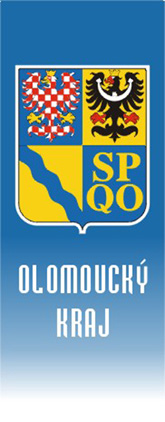 Krajský úřad Olomouckého krajeŘeditelIng. Lubomír BalášJeremenkova 40a779 11 Olomouctel.: +420 585 508 888datová schránka: qiabfmfemail: posta@olkraj.czwww.olkraj.czNaše č. j./sp. zn.Vyřizuje:Telefon:Počet listů:    1                              Počet příloh:    0 Počet listů/svazků příloh:   0                             Olomouc  20. 9. 2019Krajský úřad Olomouckého krajeŘeditelIng. Lubomír BalášJeremenkova 40a779 11 Olomouctel.: +420 585 508 888datová schránka: qiabfmfemail: posta@olkraj.czwww.olkraj.czNaše č. j./sp. zn.Vyřizuje:Telefon:Počet listů:    1                              Počet příloh:    0 Počet listů/svazků příloh:   0                             Olomouc  20. 9. 2019Vážený panLudvík Šulda, BBApředseda Kontrolního výboruZastupitelstva OK